Ahoj šesťáci! Všem žákům, kteří mi pravidelně zasílají ke kontrole vypracované úkoly, děkuji. Zároveň upozorňuji, že někteří žáci vypracované zadané úkoly ještě neposlali – prosím o zaslání. Děkuji. !!! Nezapomeňte, že budu přihlížet k vaší aktivitě (plnění úkolů) při uzavírání hodnocení za druhé pololetí !!!A tady nové poznámky do sešitu:Nepiš: pro zopakování vývoj hmyzu s proměnou nedokonalou probíhá přes stádium nymfy, která se několikrát svléká v dospělce, chybí stádium kukly!Piš:HMYZ S PROMĚNOU NEDOKONALOU	VÁŽKY – dravci – loví mouchy, komáry, dobří letci, život vázán na vodu – zde vývoj dravých larev(najády)Líhnutí dospělé vážky   Larva vážky s tzv.“maskou“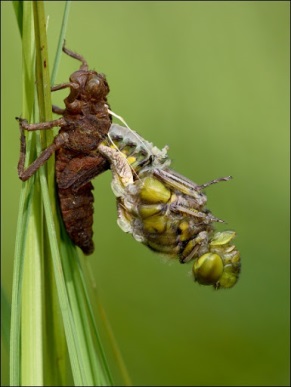 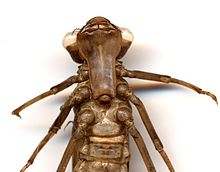 Zástupci: Vážka polská, šídlo, motýlice, šidélko .Vážka polská		          Motýlice lesklá	Šidélko modré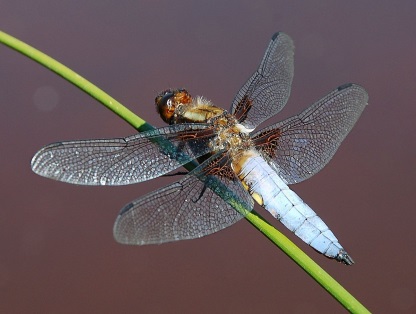 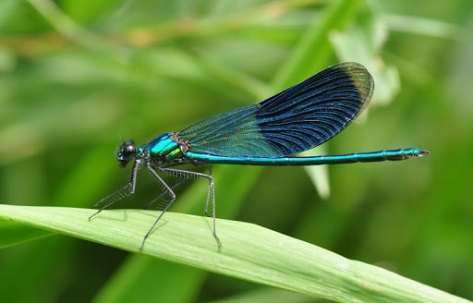 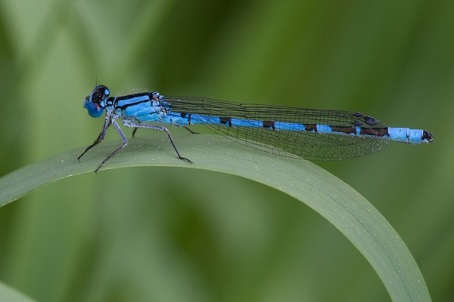 STEJNOKŘÍDLÍ – přeměněné čelisti a kusadla v „sosák“ – sají šťávu z rostlin.Mšice – drobný hmyz, sají velké množství šťávy a nadbytečnou vylučují  - ta je potravou pro mravence, mravenci chrání na oplátku mšice před dravými slunéčky (symbióza). Přečti uč.str.83 nahoře – Ferda mravenec! 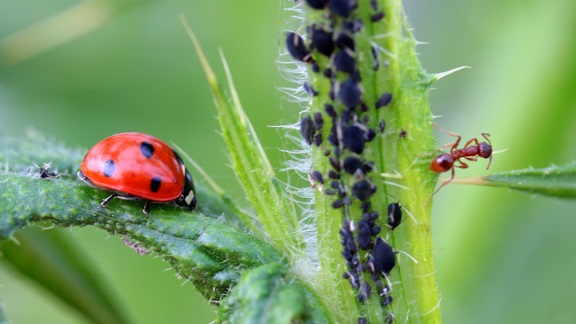 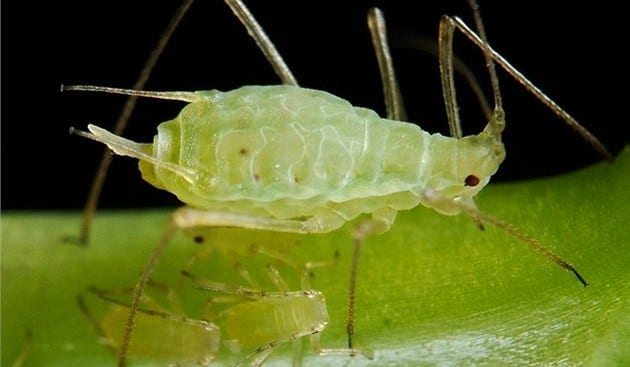 Cikády – teplejší oblasti, vydávají cvrčivé zvuky orgánem uloženým na zadečku. Larvy žijí až 1 m hluboko v zemi. 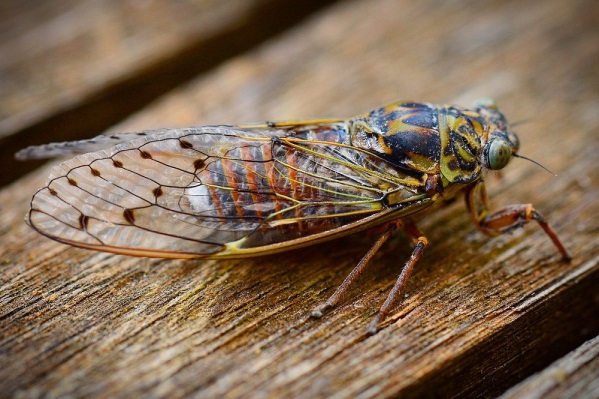 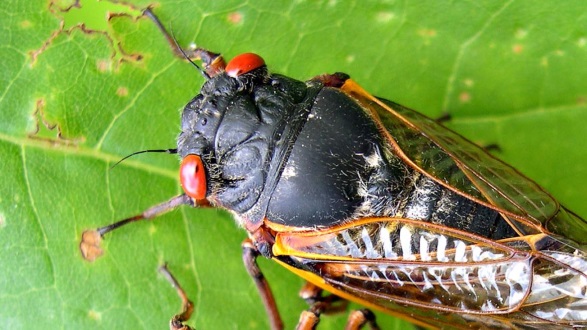 Další zástupci: pěnodějka, vlnatka krvavá, molice skleníková, puklice švestkováVŠI – parazité savců, sají krev, na končetinách mají drápky – přichycení k chlupům, vlasům, mají bodavě sací ústní ústrojí, nemají křídla. Vajíčka = hnidy. Veš dětská, veš šatní, veš muňka. 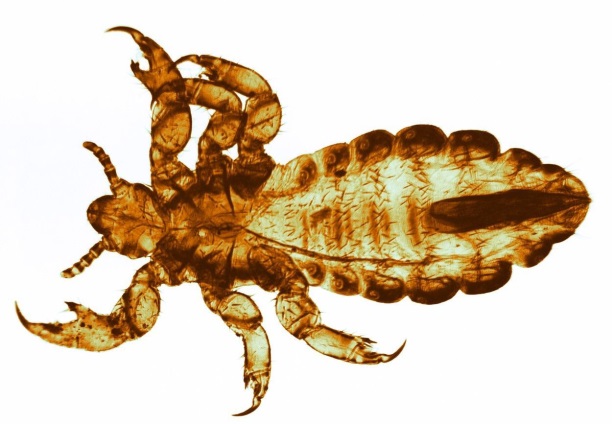 PLOŠTICE – mají zploštělé tělo,  1.pár křídel zpevněný v a vytváří polokrovky.  2.pár jsou křídla blanitá, sají rostlinné šťávy nebo tělní tekutiny, žijí v lese, na louce, ve vodě i v domácnostech.Zástupci: kněžice, ruměnice pospolná (vojáčci), vodoměrka, bruslařky, znakoplavky, štěnice domácí – saje krev.     Kněžice zelená		Ruměnice pospolná	           Bruslařka obecná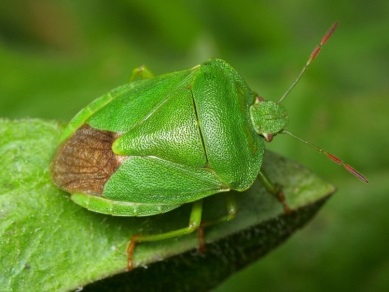 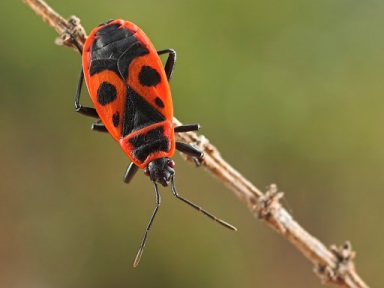 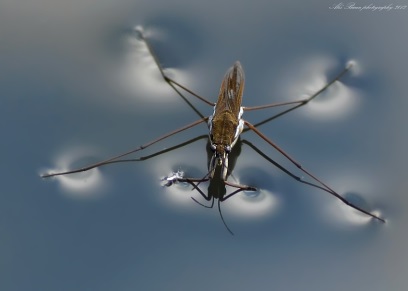 Znakoplavka obecná					Štěnice domácí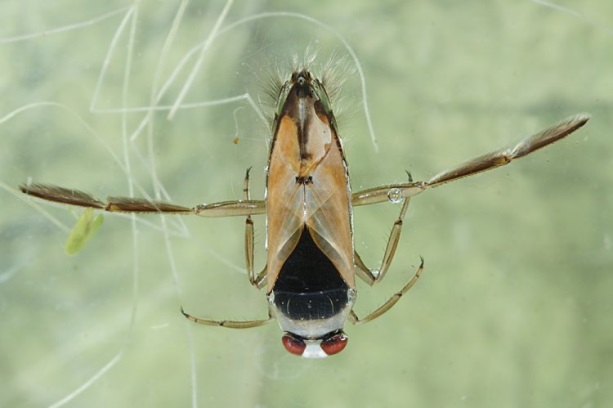 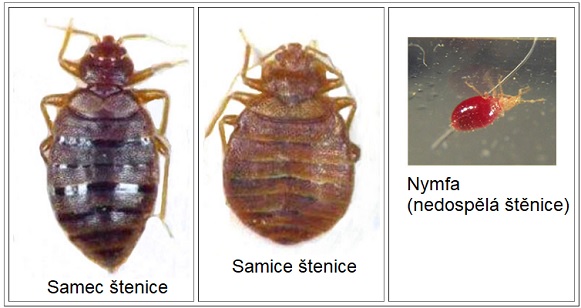 ROVNOKŘÍDLÍ - kousací ústní ústrojí, skákací zadní nohy – dlouhé skoky, samci vyluzují cvrčivé zvuky tzv. stridulací. 2 páry blanitých křídel.Zástupci: kobylka zelená, saranče, cvrček, krtonožka.Kobylka zelená – 6cm velká, dlouhá tykadla, dravá.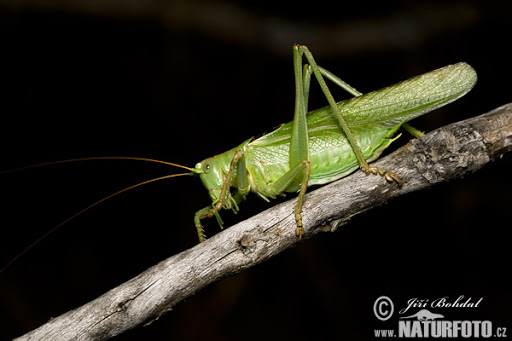 Saranče – krátká tykadla, býložravá, nebezpečné migrace – ničení úrody.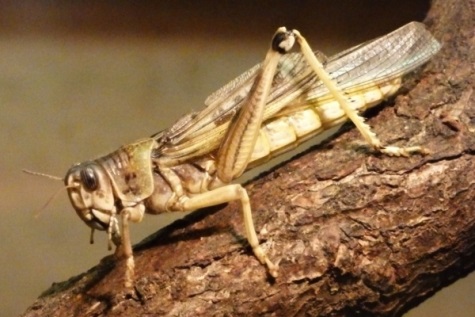 Cvrček – dlouhá tykadla, plaší.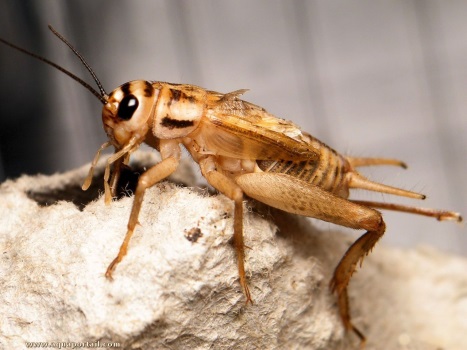 Krtonožka – 1.pár hrabavých končetin – žije v zemi.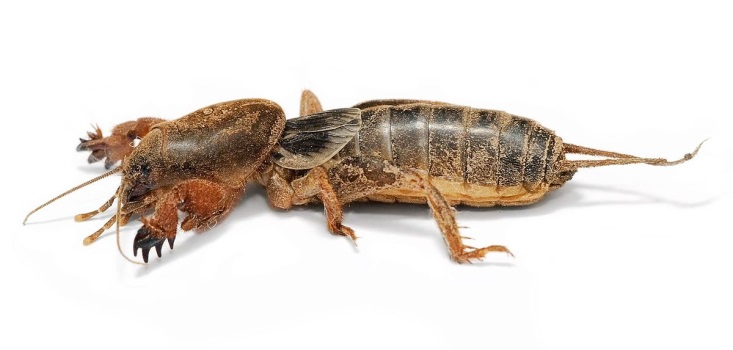 Opiš otázky zezadu do sešitu, odpověz, ofoť a pošli na email: dstastna@seznam.czPopiš rozdíl mezi kobylkou a sarančí.Co umožňuje bruslařce a vodoměrce snadný pohyb po vodní hladině?Kdo je hlavním nepřítelem mšic?Jakým způsobem vydávají cvrčci a kobylky cvrčivé zvuky?Napiš jaký je rozdíl mezi proměnou nedokonalou a dokonalou.Pro doplnění videa s výkladem: https://www.youtube.com/watch?v=7CzkbghfCNAhttps://www.youtube.com/watch?v=pdneLLKHYEchttps://www.youtube.com/watch?v=5tmcRttIlMkhttps://www.youtube.com/watch?v=JKig9rbI76Q